Приложение № 1Городской конкурс творческих работ «Живи ярко»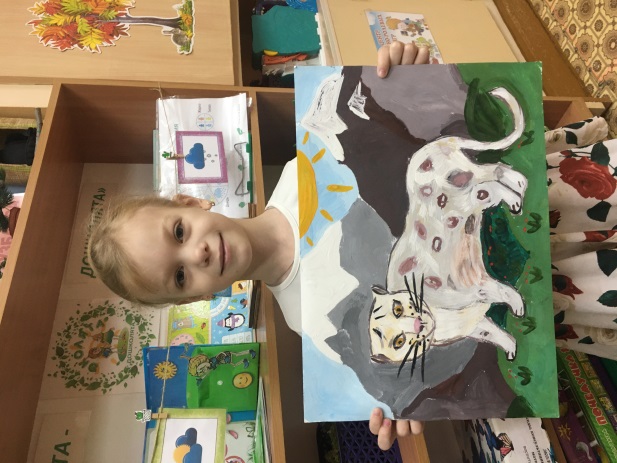 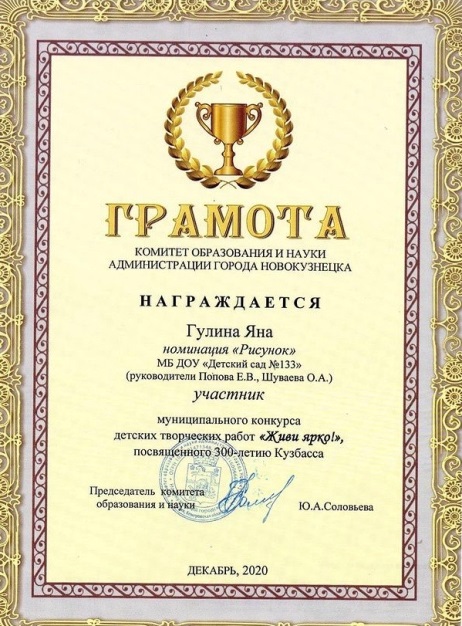 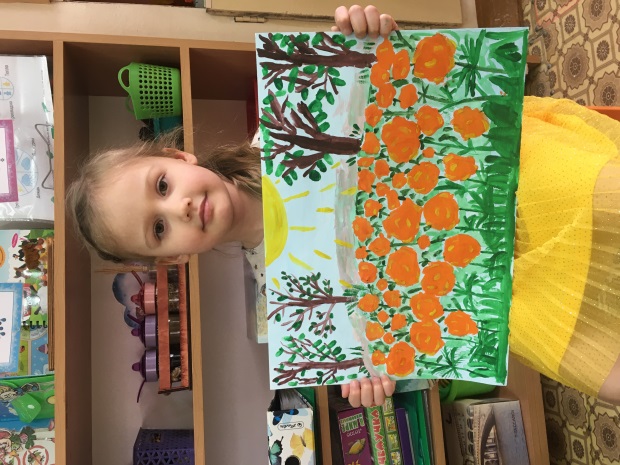 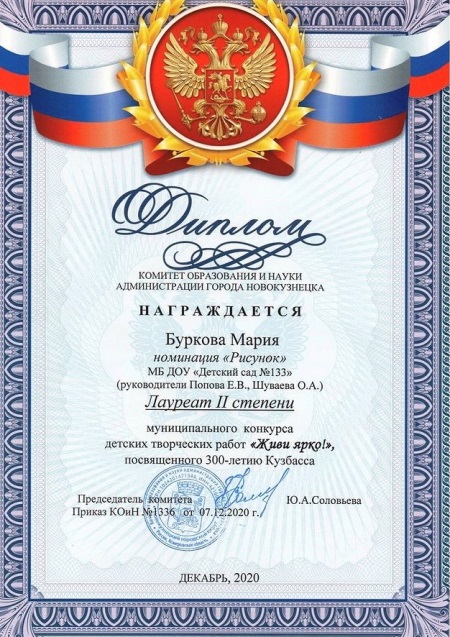 Приложение № 2Творческий коллаж «Их нужно сохранить!»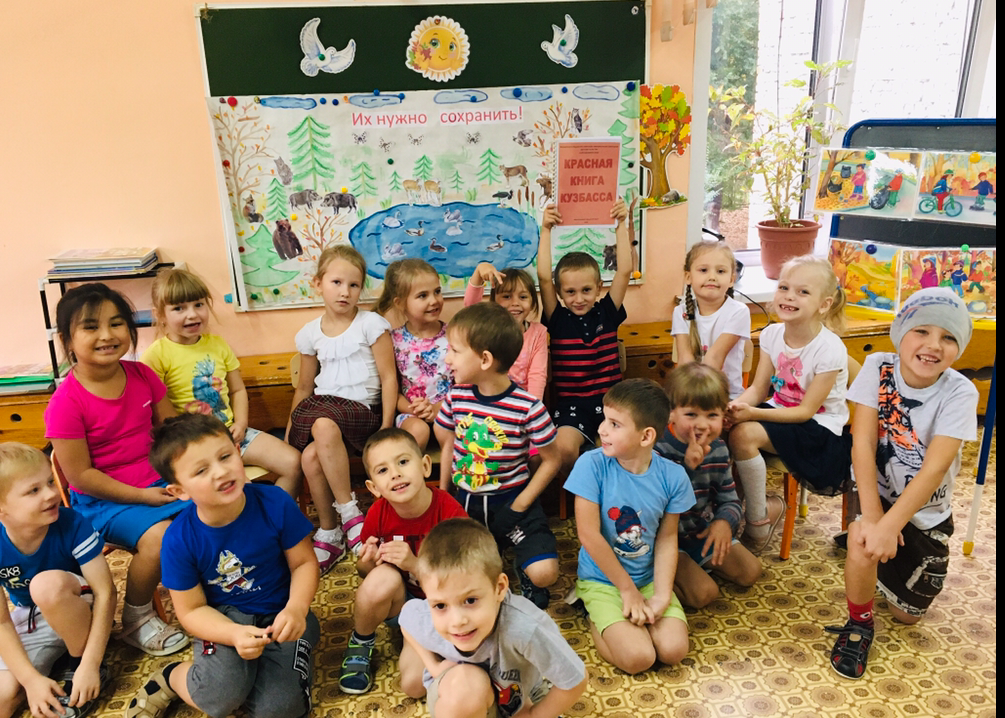 Приложение № 3«Мое любимое животное, растение из Красной книги»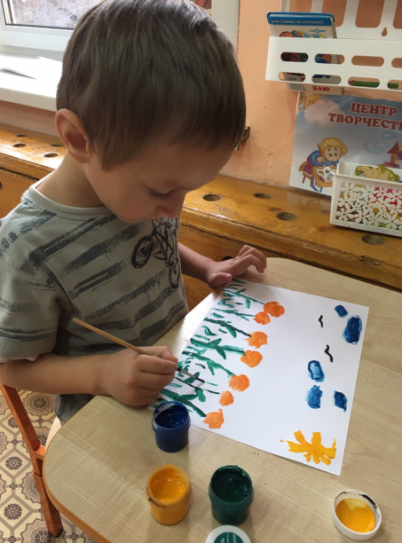 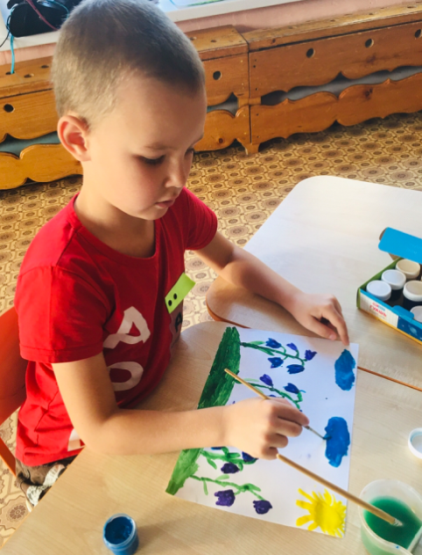 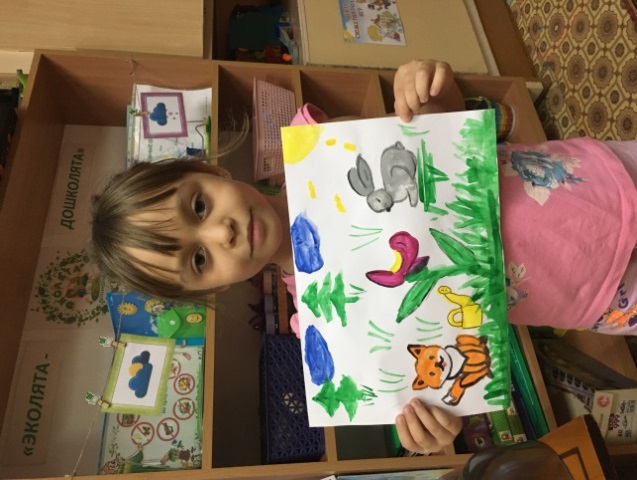 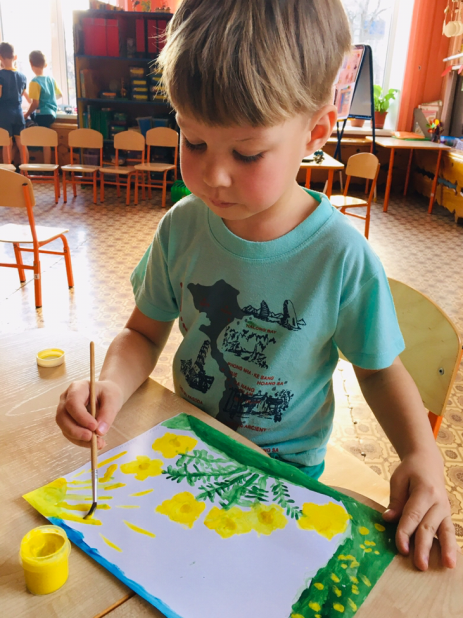 Приложение № 4Участие в городском экологическом конкурсе«Красная книга Кемеровской области глазами детей»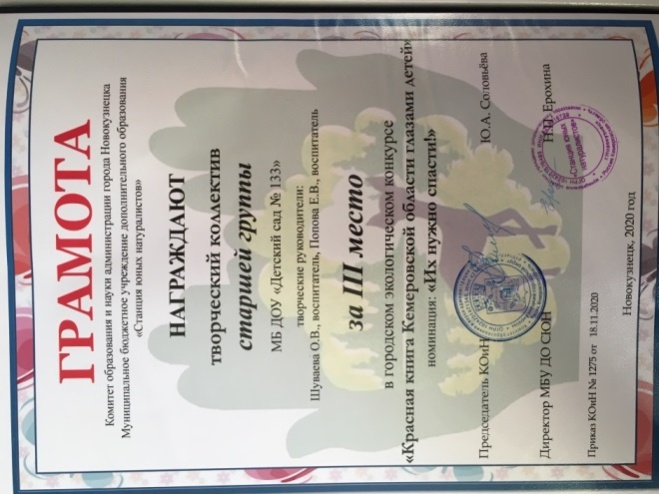 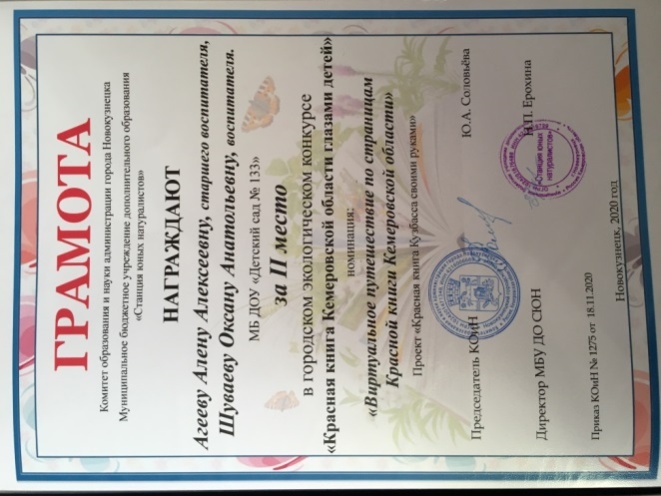 Приложение № 5Альбом «Правила поведения в природе»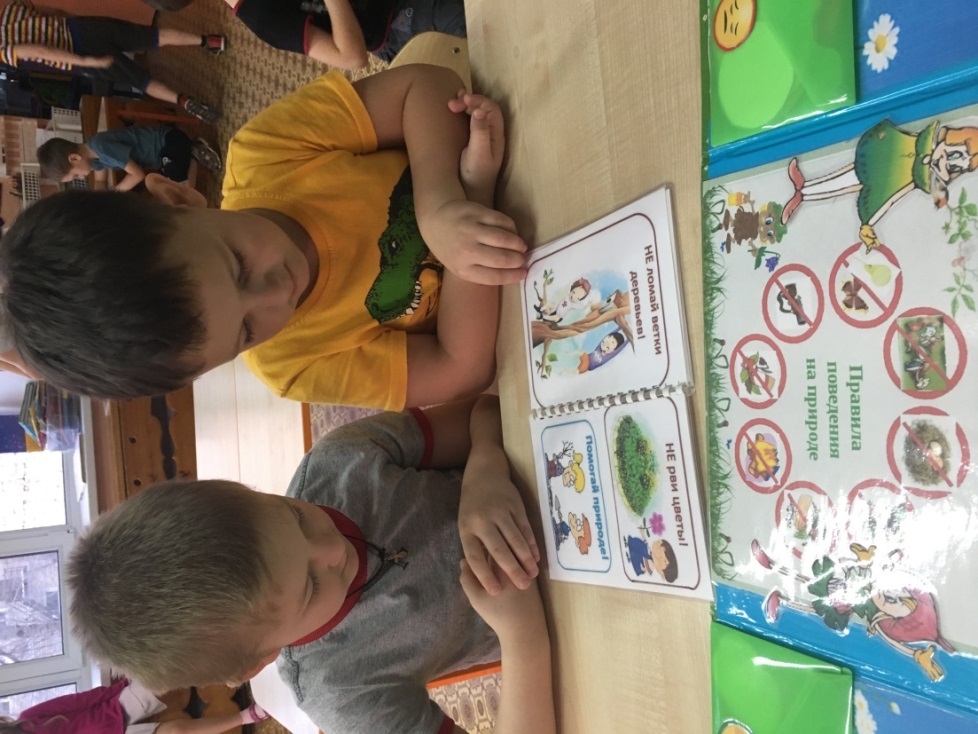 Приложение № 6Выставка рисунков «Родные просторы»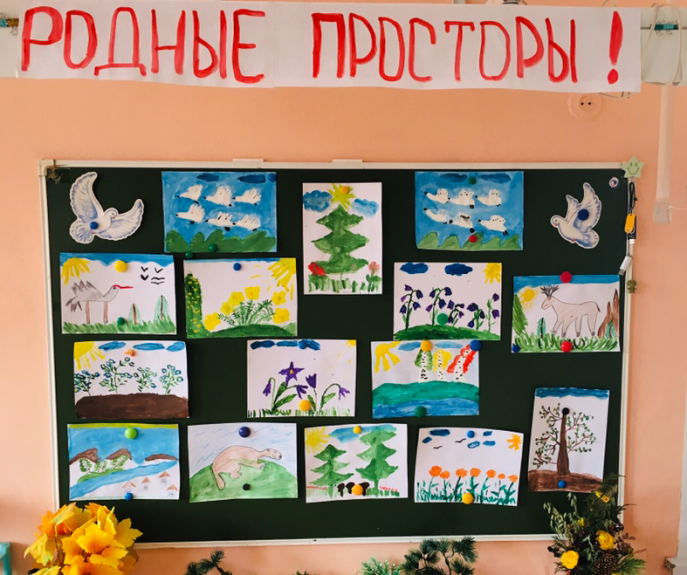 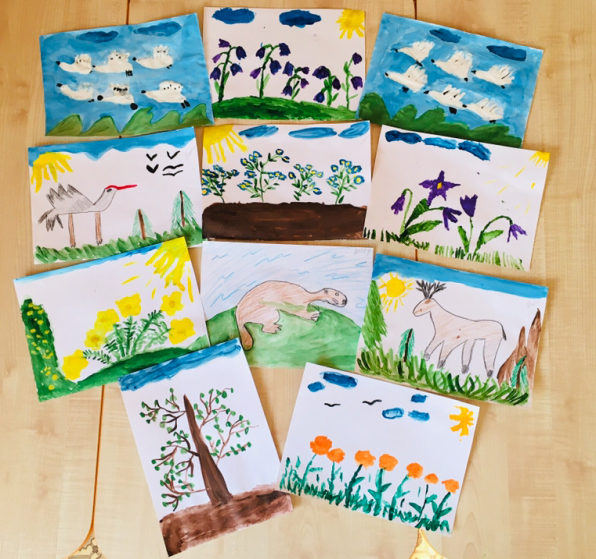 Приложение № 7Участие в региональном конкурсе рисунков«Красота живет повсюду»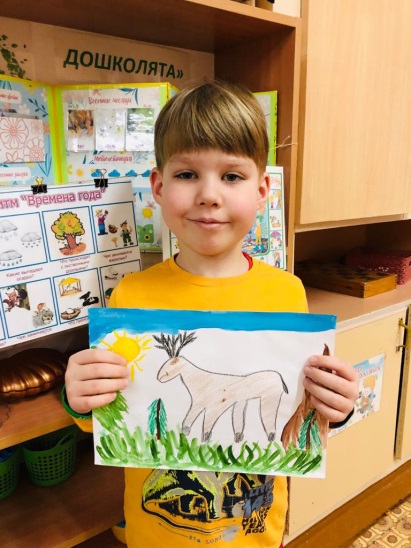 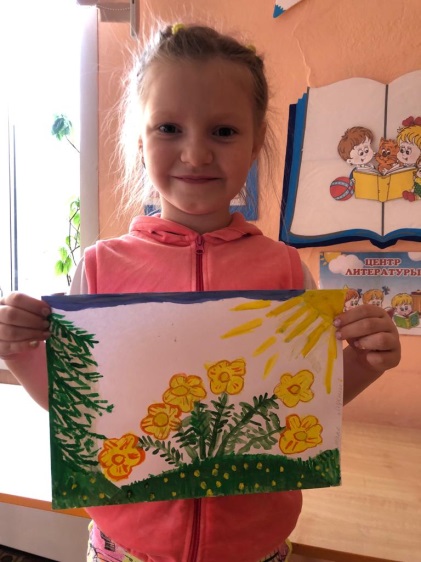 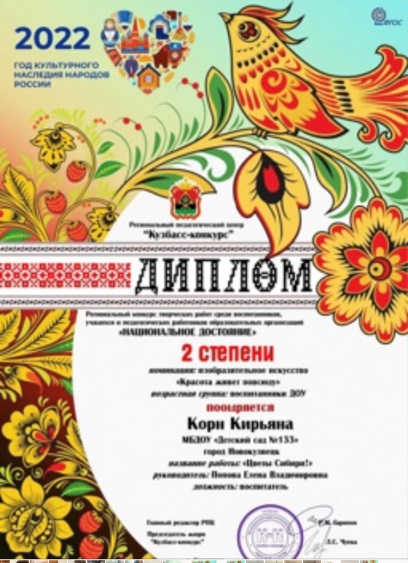 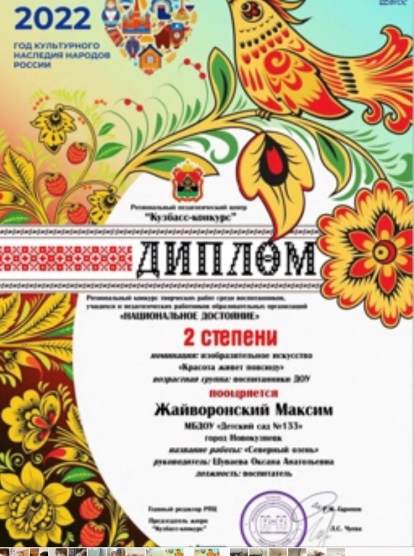 Приложение № 8«Жалобная книга природы Кемеровской области»СтародубкаЯ весенний цветок - стародубка, а еще меня называют - адонис. У меня тонкий зеленый стебелек, пушистые листочки и большая ярко-желтого цвета шапочка. Расту я на полянах и опушках под яркими, теплыми, весенними лучами солнца.	У меня есть свойства лечить людей и животных. Я редкий и нужный цветок, меня занесли в «Красную книгу Кемеровской области».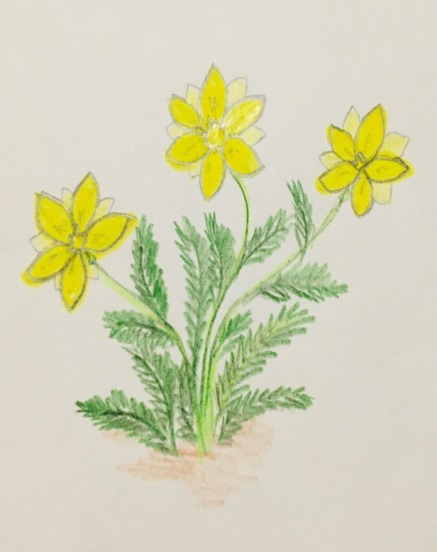 В старину лекари срывали меня и изготавливали из меня лекарства. Я помогал людям с разными заболеваниями - лечил их. Сейчас меня становится все меньше и меньше, потому что люди срывают меня без дел и нужд.Прошу, сохраните меня! Я целебный цветок!  Я нужен природе и животным!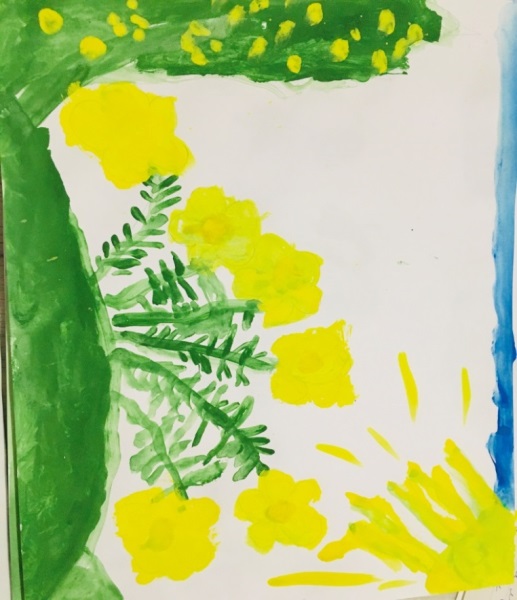 КупальницаЯ купальница, или огонек - так меня называют за ярко-оранжевые цветки. Я расту в Западной Сибири. Сырые луга, берега водоемов, затемненные опушки леса – вот мои любимые места произрастания.  Я очень красивый цветок!  Поэтому невозможно людям устоять перед моей красотой и не сорвать меня. А еще люди выкапывают меня и сажают у себя в саду. Именно поэтому происходит мое быстрое исчезновение. Меня занесли в «Красную книгу Кемеровской области»!Люди берегите природу! Не срывайте цветы понапрасну!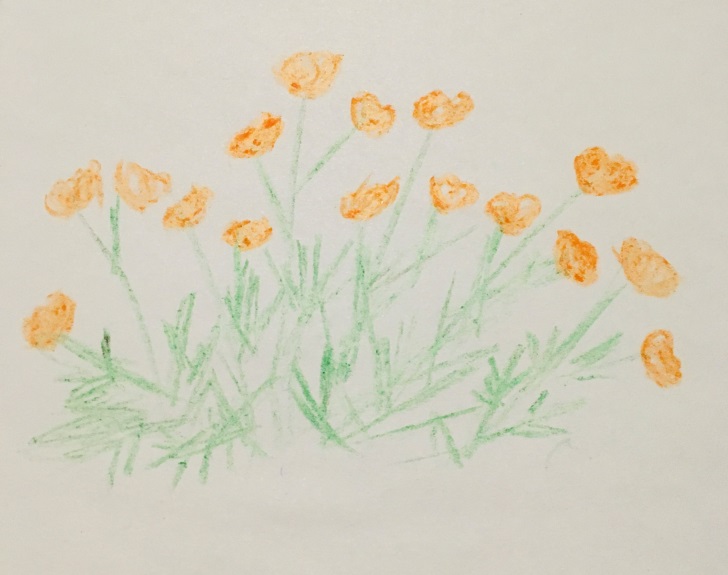 Колокольчик болонскийЯ колокольчик болонский. У меня длинный зеленый стебель, а на нем висят бутончики, похожие на колокольчики. У меня приятный аромат. А еще я обладаю целебными свойствами.  	Там где я расту, выгуливают скот, люди застраивают территорию, или собирают меня в букеты. Я хочу жить, но мне не дают.	Я занесен в «Красную книгу Кемеровской области»! Люди, любуйтесь моей красотой, не срывайте меня!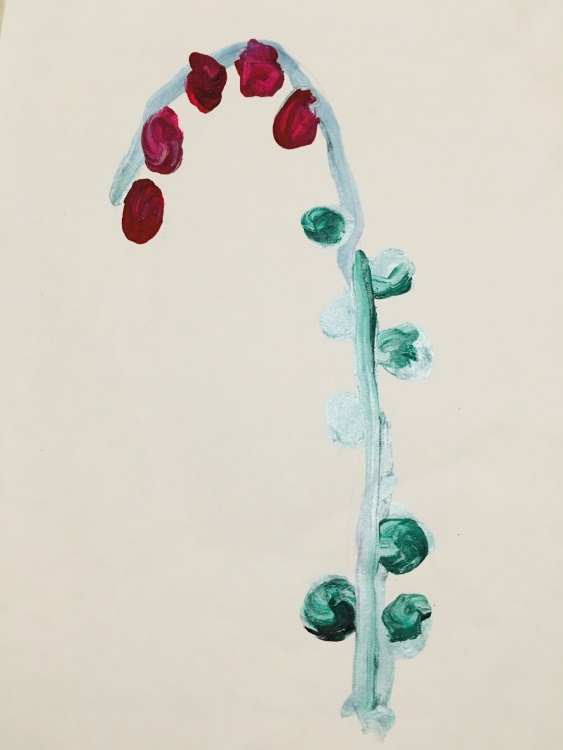 Лебедь-кликун	Здравствуйте, люди! Я  лебедь кликун, редкий гнездящийся вид. Внесен я в «Красную книгу Кемеровской области». Обращаюсь к вам с просьбой: - Люди, не вмешивайтесь в мою жизнь! Спасибо Вам за заботу, но я сам в состоянии о себе позаботиться!- Ваша человеческая деятельность угрожает нам! Остановитесь, ведь мы вымираем!- На нас лебедей открыта охота, браконьеры за нами охотятся.- Прекратите вырубку растительности!- Вы доставляете большое беспокойство для нас своим туризмом!- Прекратите развитие дорог там, где мы живем! И не засоряйте водоемы!Хочу высказать особую благодарность тем людям, которые приютили лебедей-кликунов, которые отбиваются от общей стаи и тем самым спасают им жизнь!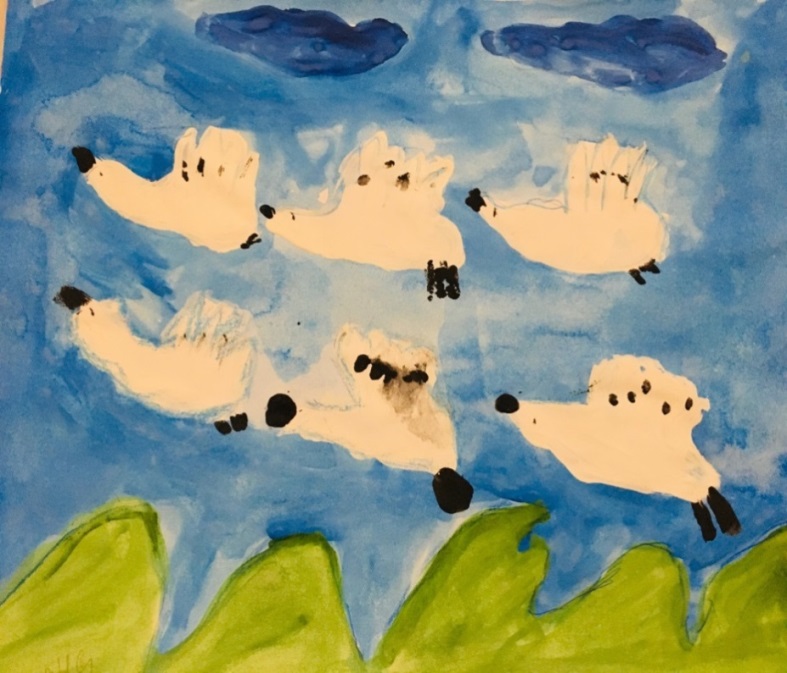 Венерин башмачокЯ венерин башмачок – самый красивый цветок! У меня очень необычная форма: мой один лепесток – это целая туфелька! Я исчезаю…. Меня люди собирают для букетов. Пересаживают к себе в сад на клумбу – где я погибаю.Люди! Берегите меня! Любуйтесь моим красивым видом!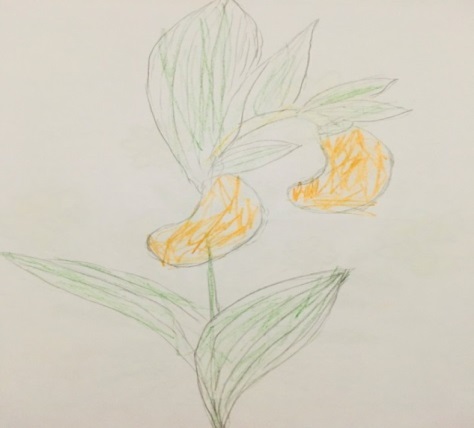 Лютик кемеровскийЯ – лютик кемеровский, ярко-желтый цветок. Я самое обычное растение – но ядовитое. Животные это знают,  не рвут и не едят меня. 	Весной, когда на лесных полянах и опушках в изобилии начинают цвести лютики – я радую глаз. Даже в пасмурный день лес кажется солнечным!	Но люди меня не ценят, они меня срывают, наступают и топчут меня. Дорогие люди! Пожалуйста, не надо обижать цветы! Ведь вы делаете плохо не только нам, но и себе. Мы такие хрупкие, нежные, и нас так мало осталось….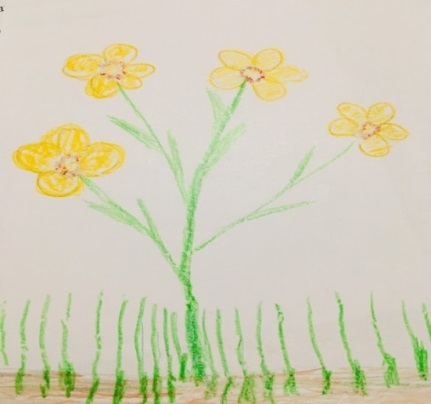 Не срывайте нас!Сокол сапсан	Сапсан – самый быстрый представитель живых существ на нашей планете. Я очень быстро летаю, когда охочусь в небе.  Для меня  врагом является - человек. Развивая сельское хозяйство, человек все чаще использует в борьбе с насекомыми-вредителями ядохимикаты, которые губительны не только для паразитов, но и для птиц – и я травлюсь… Люди, будьте осторожны к природе! Берегите нас!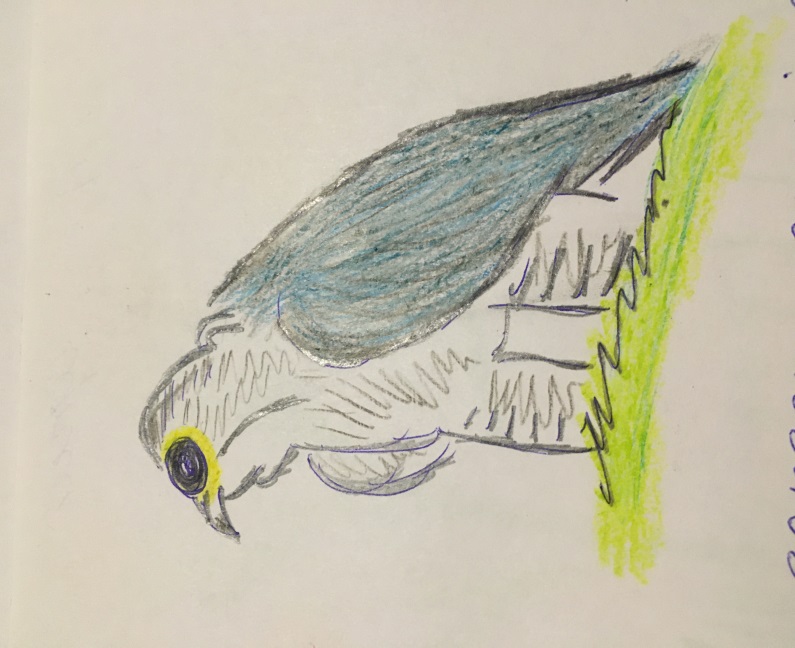 Черный аист	Я черный аист, хочу пожаловаться на людей. Люди вырубают леса и мне негде гнездиться, чтобы вырастить свое потомство. Я всю свою жизнь строю гнездо – дом для моей семьи, а вы разрушаете эти места. Вы осушаете болота, а ведь там находится питание для черных аистов.	Всю свою жизнь я живу с одним аистом, и если он погибнет - я не смогу больше создать себе новую семью. Я могу погибнуть от одиночества!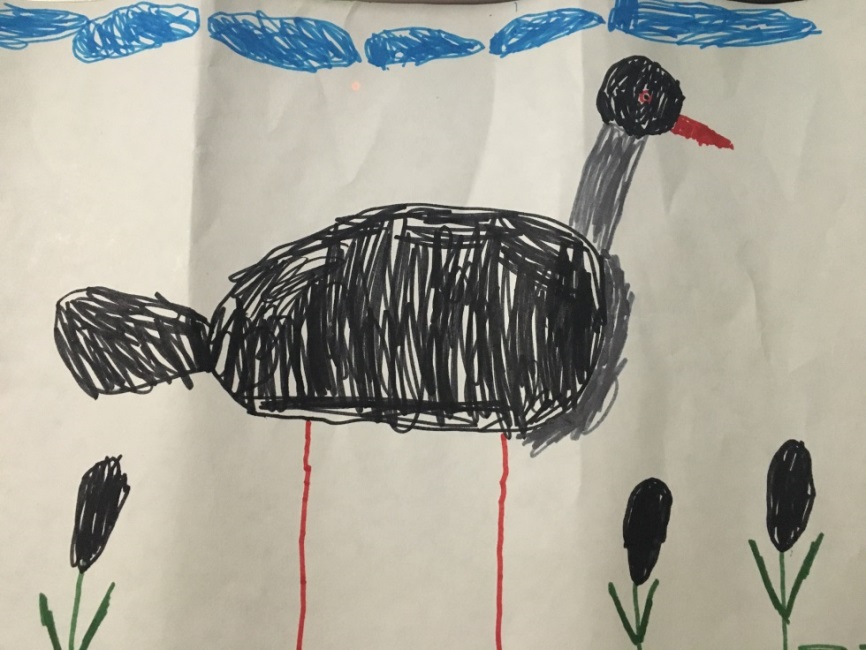 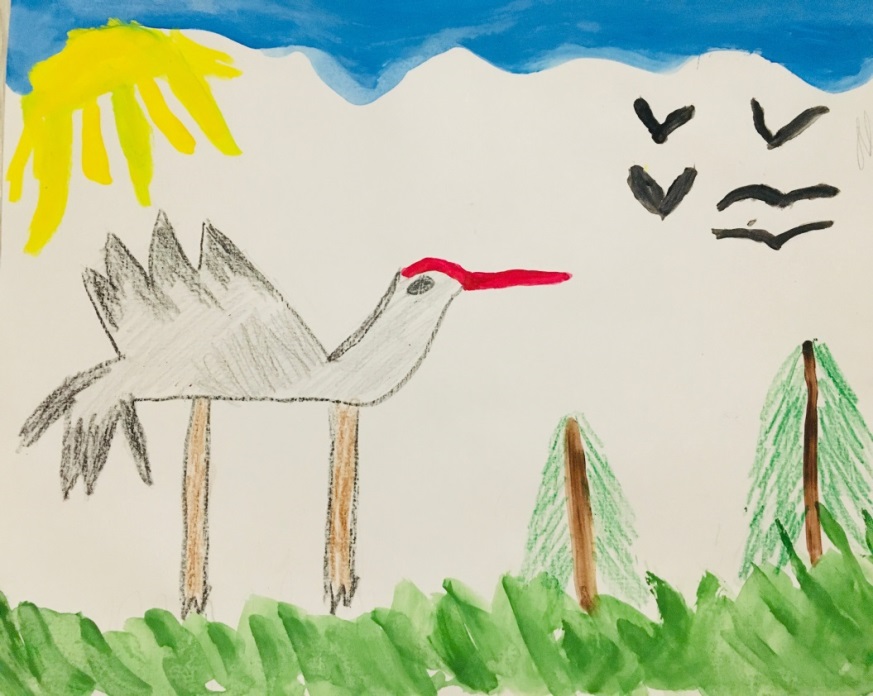 Поэтому, я прошу Вас люди, берегите леса и болота! Не разрушайте мой дом! Ведь очень скоро, черного аиста можно не встретить в природе.Снежный барсЯ снежный барс, а по-другому называют меня – ирбис! Я живу высоко в горах, не боюсь морозов, быстро бегаю и прыгаю. Меня занесли в Красную книгу Кемеровской области, потому что люди - браконьеры стали за мной охотиться. Уничтожают меня люди из-за моей шкуры, и нас становиться все меньше и меньше. Люди! Не надо охотиться  на меня и на моих друзей! Мы хотим жить, растить своих детенышей, маленьких снежных барсов! Люди, берегите нас!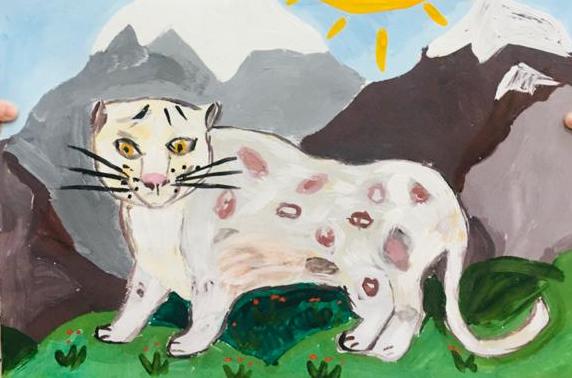 Приложение № 9Сказка о волшебном цветке Эдельвейс	В одном большом горном королевстве, жил да был жадный и жестокий король. У короля было много золота, ковров, драгоценных камней и разных зверей. И все королю было мало. Захотел король жить вечно и чтоб богатства стало у него больше. И вот однажды дворцовый волшебник сказал ему, что есть волшебный цветок – Эдельвейс, который дарит бессмертие.Тогда король приказал всем подданным принести ему этот цветок, не жалея ни денег, ни сил.Все поданные искали волшебный цветок  в лесах,  в горах и на лугах- но  так и не смогли его найти. Король ругался и злился на своих поданных.	Цветок – Эдельвейс рос высоко в горах среди снега и холода, цепляясь своими корнями глубоко за камни. Чтобы злой король не нашел цветок, добрый волшебник спрятал Эдельвейс в свою волшебную Красную книгу. Так и остался злой король ни с чем!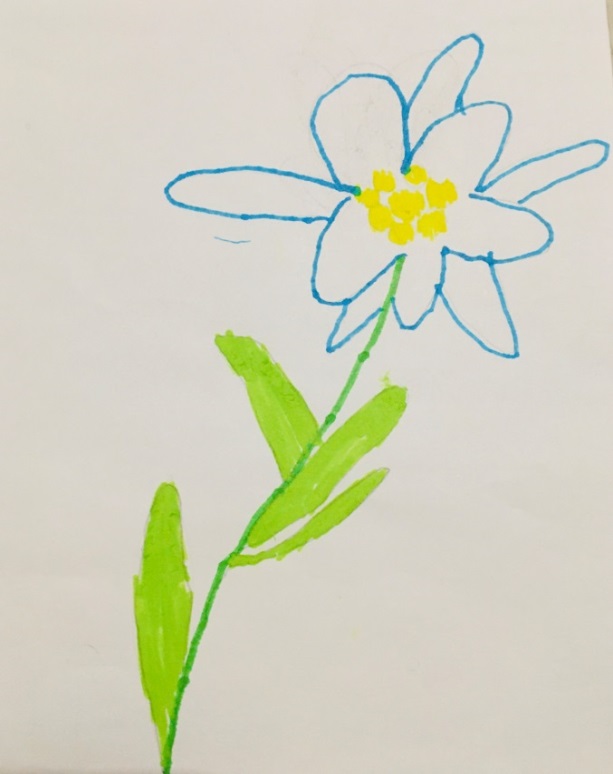 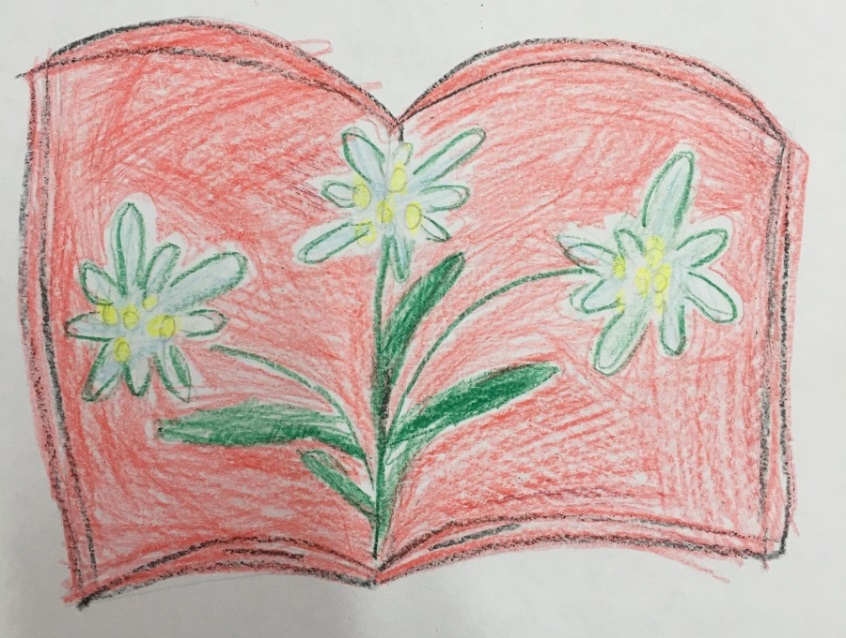 Чудесный цветок - Венерин башмачок!	Жил на свете такой цветочек – Венерин башмачок. Он рос в лесу, и было ему там очень хорошо. Но однажды прискакал заяц и стал у него объедать листья. Цветок ему и говорит: «Зайчик, что ты делаешь?», а он ему отвечает: Я ем листочки!». Потом пришла лиса и стала обрывать лепестки, «Ой,ой, ой!» - услышала она. Венериному башмачку было очень больно, а лисичка просто захотела сделать себе украшение на голову. Все думали, что это простой цветок, а он был волшебным цветком леса. И если бы он погиб, тогда бы перестал бы существовать весь лес. Поэтому очень хорошо, что он остался расти. Звери это поняли, и пришли помочь ему вырасти и выздороветь. Лисичка принесла воды, чтобы полить его. Зайчик рыл землю, чтобы она была мягкой и пушистой. И все звери в лесу больше не обижали, а только ухаживали за этим чудесным цветком!Легенда о Венерином башмачке	В древних сказаниях описана легенда о происхождении этих цветов.Однажды богиня Венера и Адонис охотились в лесах, но их застала гроза. Поэтому влюбленные были вынуждены укрыться от дождя в ближайшей пещере. Перед входом Венера скинула промокшие туфли.	Но через некоторое время мимо проходил странствующий путник, он увидел необычные золотые туфельки и решил наклониться, чтобы поднять и поближе рассмотреть их.Но как только он нагнулся, то башмачки тут же обратились в необычайные красивые цветы. Так путешественник понял, что в пещере затаились боги, и продолжил свой путь.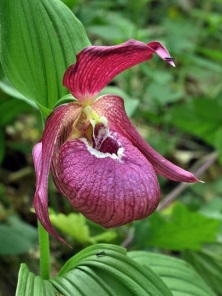 А с той поры в лесах можно встретить прекрасные цветы!Венерин башмачок и его друзья!Жил на свете цветочек. И не было у него ни имени,  ни друзей. Решил цветочек отправиться странствовать и найти себе имя, а может и друзей. Долго путешествовал цветочек и, наконец, оказался в лесу. За густыми елями, на опушке, он увидел уютно расположившуюся дружную семейку грибов. Они весело болтали и смеялись. В этот миг цветочек почувствовал себя особенно одиноко и горько – горько заплакал. Его увидели грибочки и елочки и спросили: «Кто ты? Откуда ты?».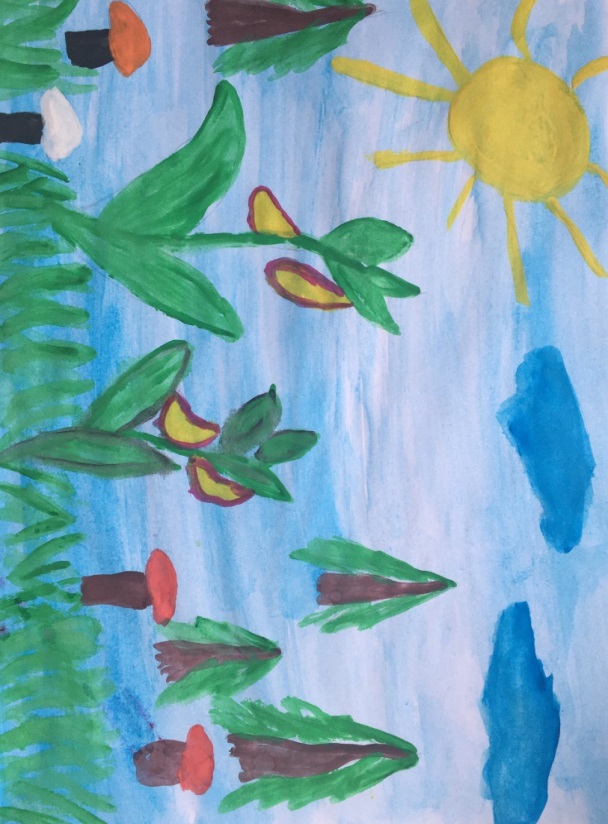 В этот миг цветочек почувствовал себя особенно одиноко и горько – горько заплакал. Его увидели грибочки и елочки и спросили: «Кто ты? Откуда ты?». И он им рассказал, что пришел издалека, что ищет себе имя и друзей. «Мы с радостью будем тебе друзьями и имя тебе придумаем» - успокоили его жители леса.«Кстати, нам кажется, что этот цветок по форме напоминает башмачок, который носит красавица Венера»- сказали елочки. Грибочки захлопали в ладоши в честь нового друга!Так наш цветочек получил имя и обрел новых друзей. С тех пор, если захочется увидеть и полюбоваться Венериным башмачком, искать его надо в еловом лесу, там, где растут грибы.Приложение № 10«Красная книга Кузбасса», созданная руками детей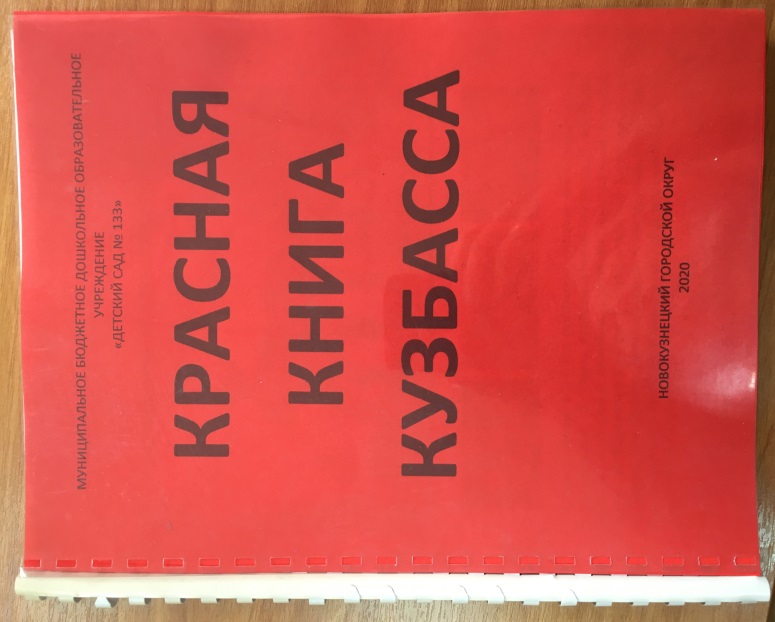 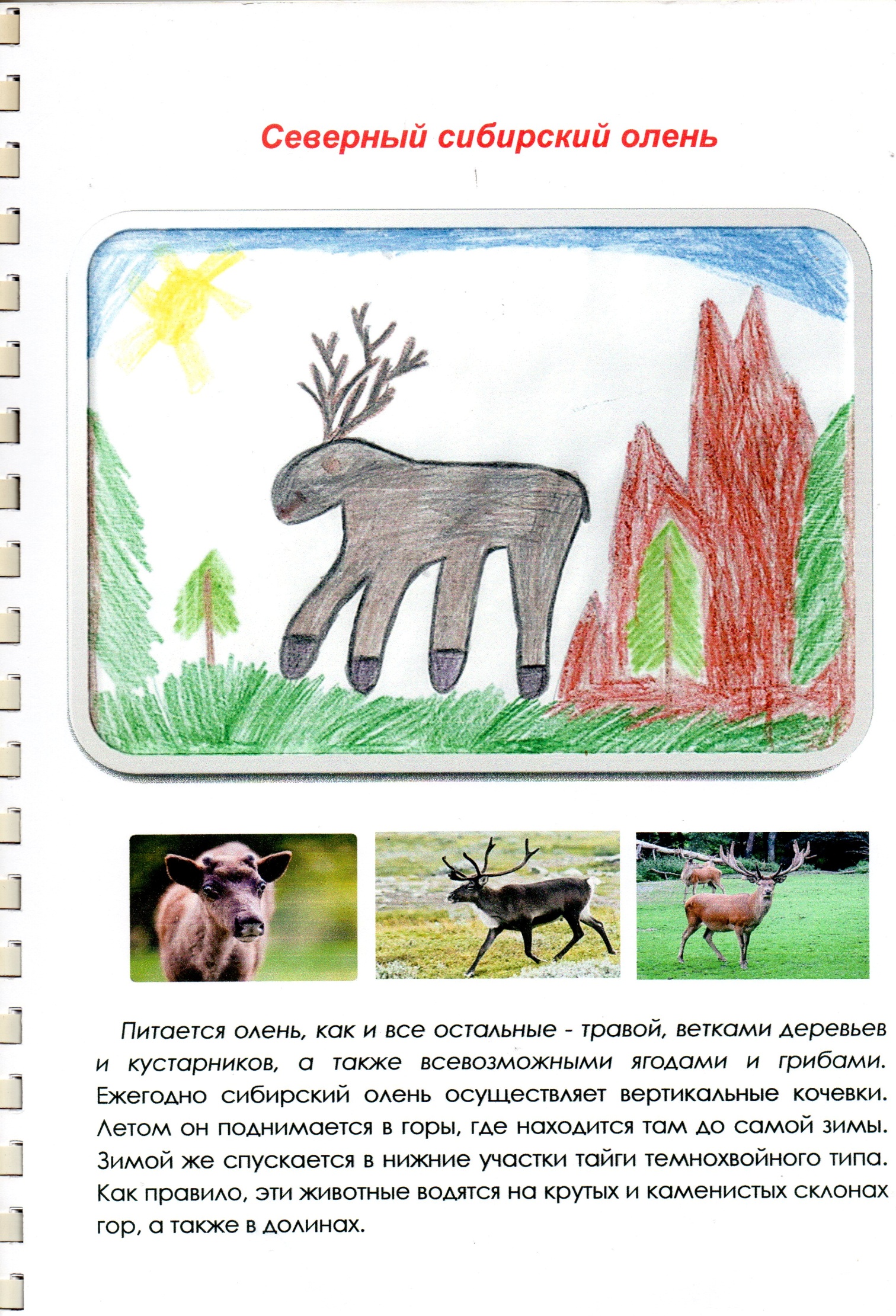 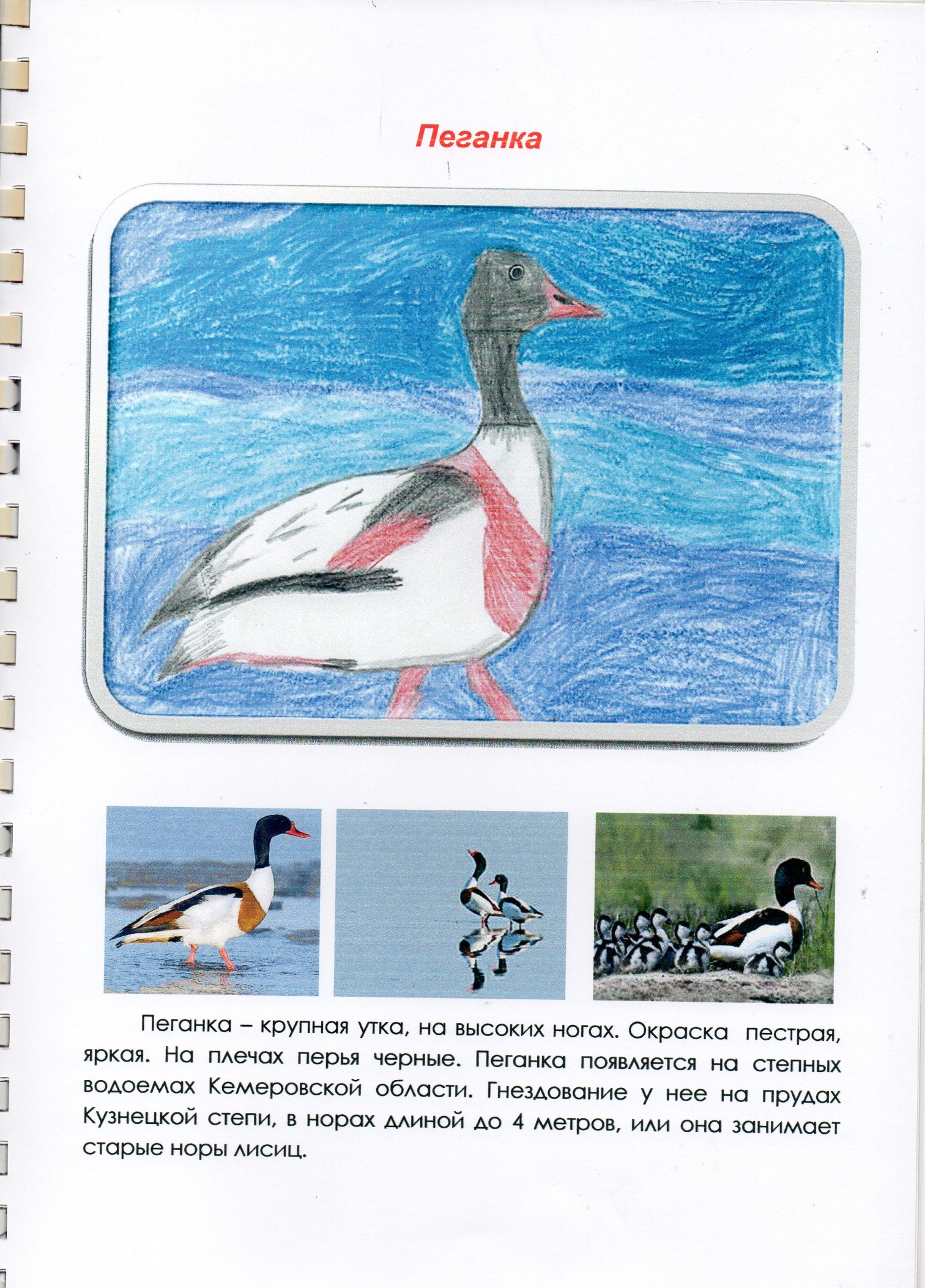 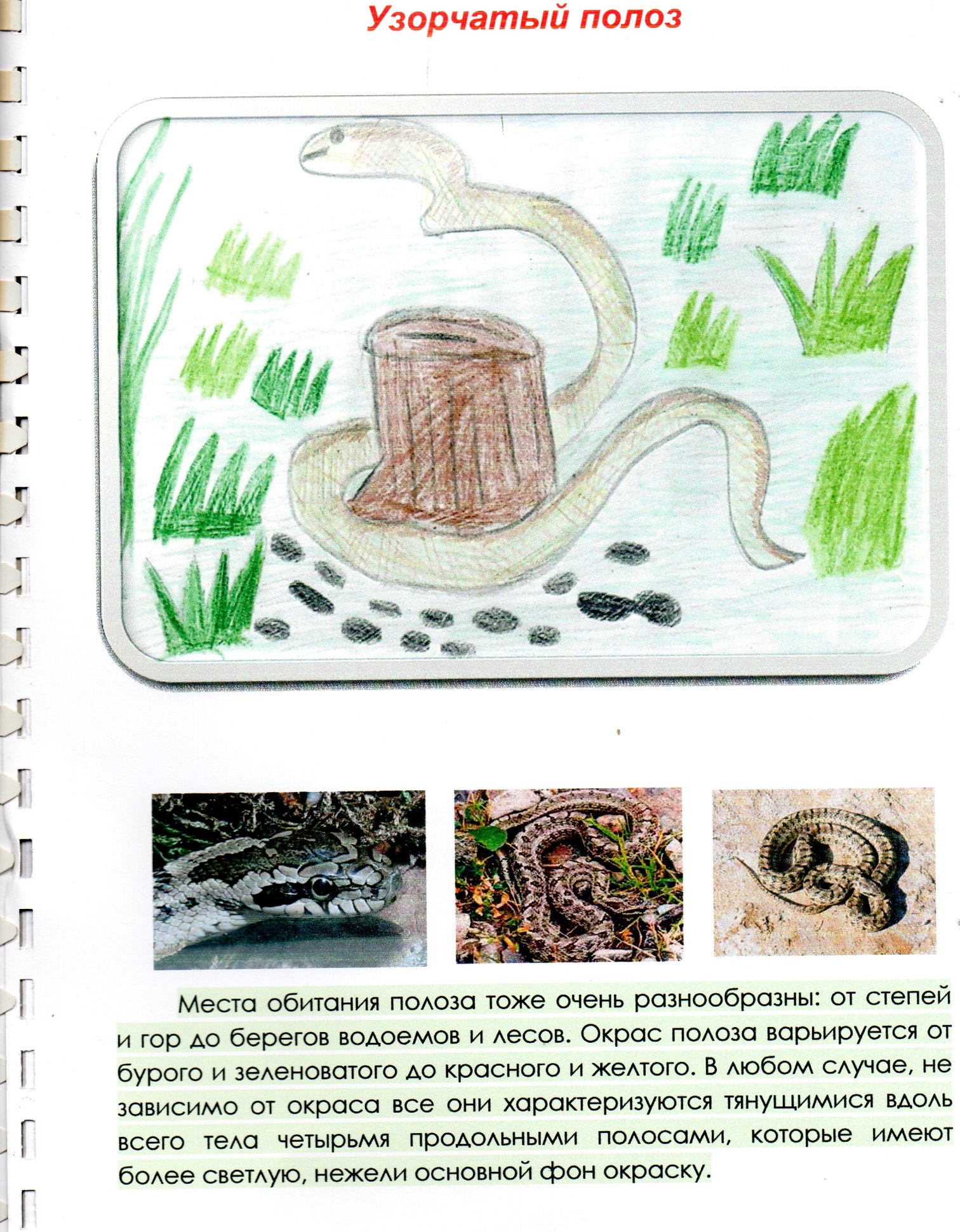 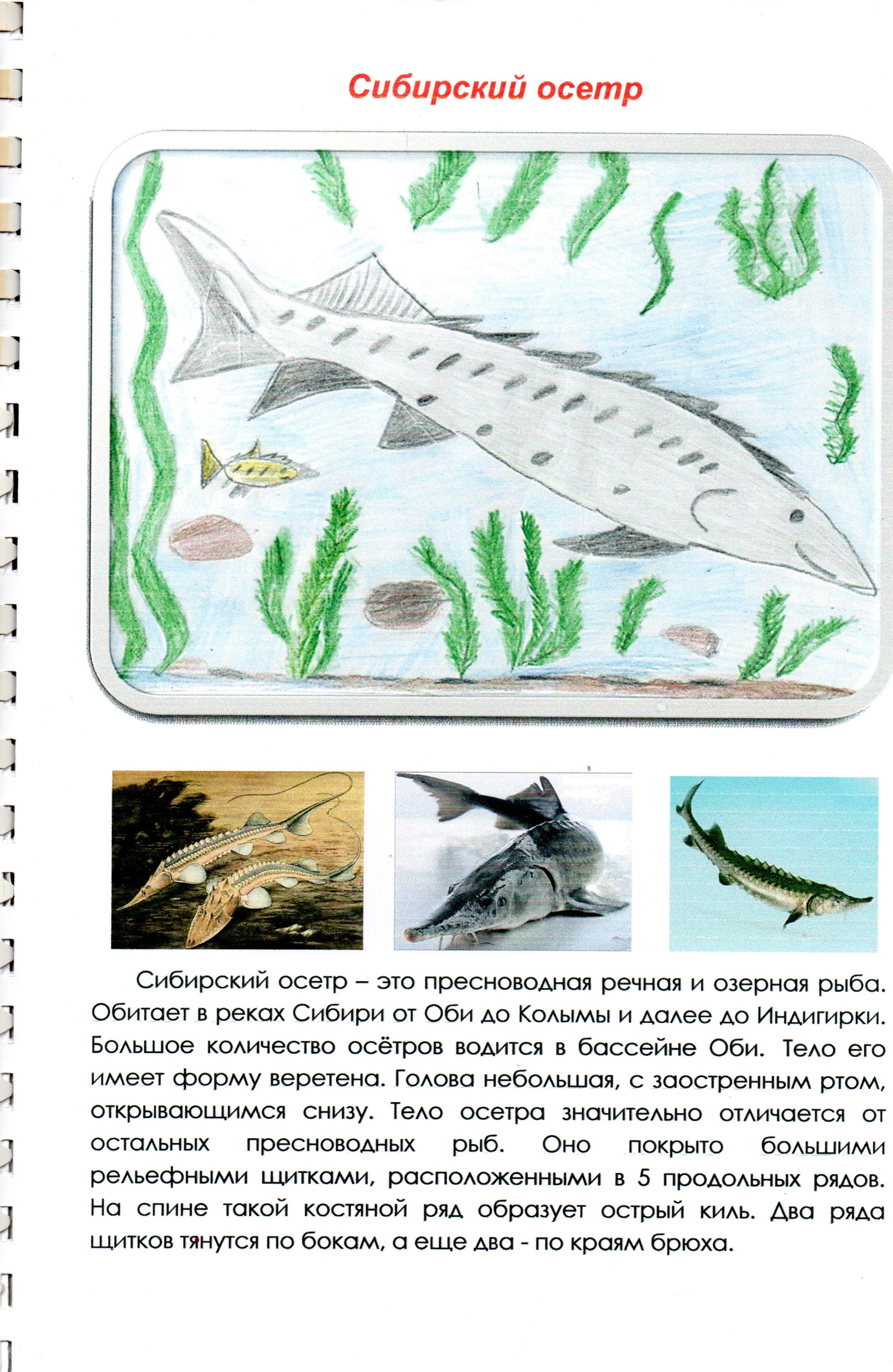 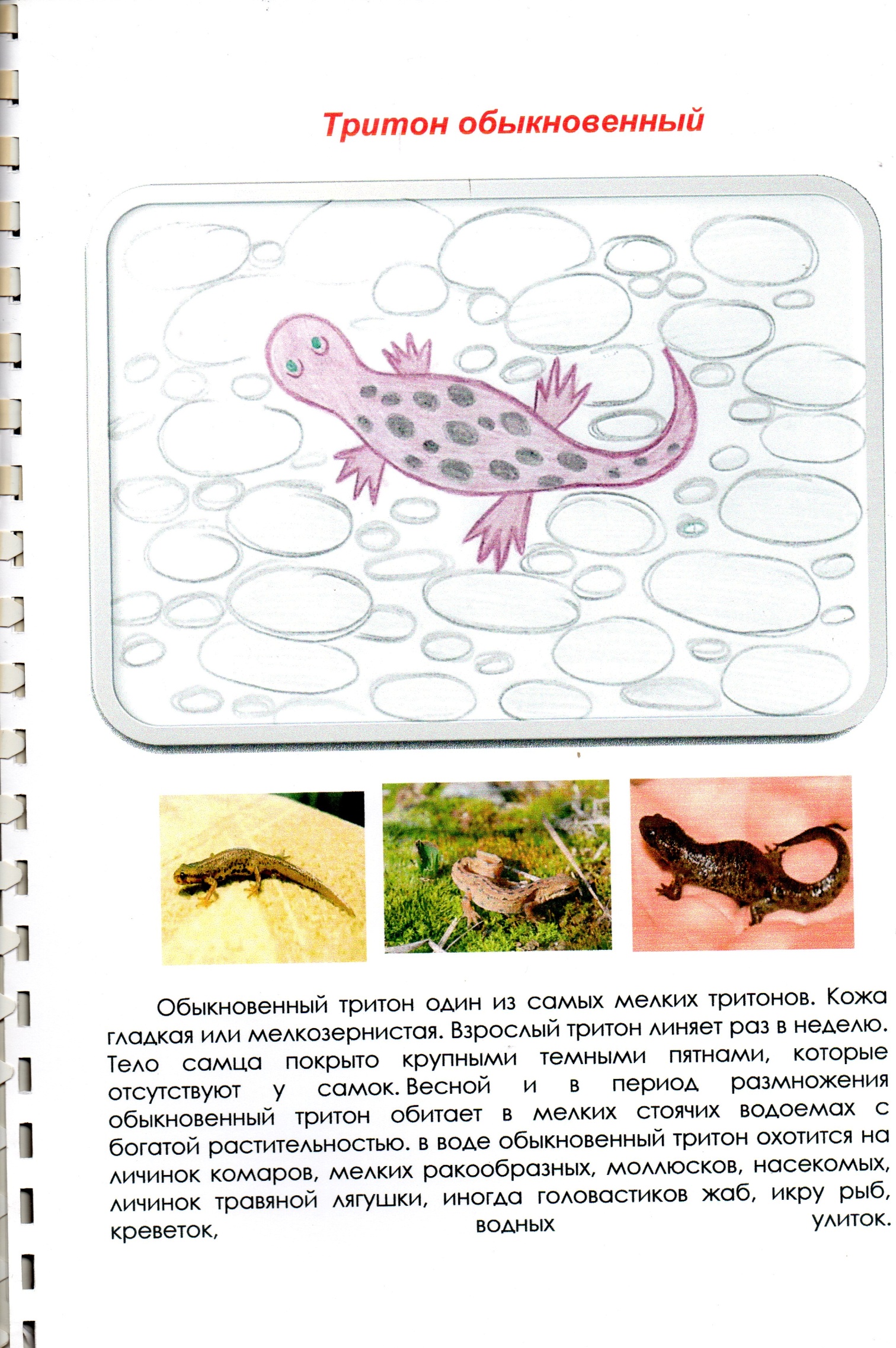 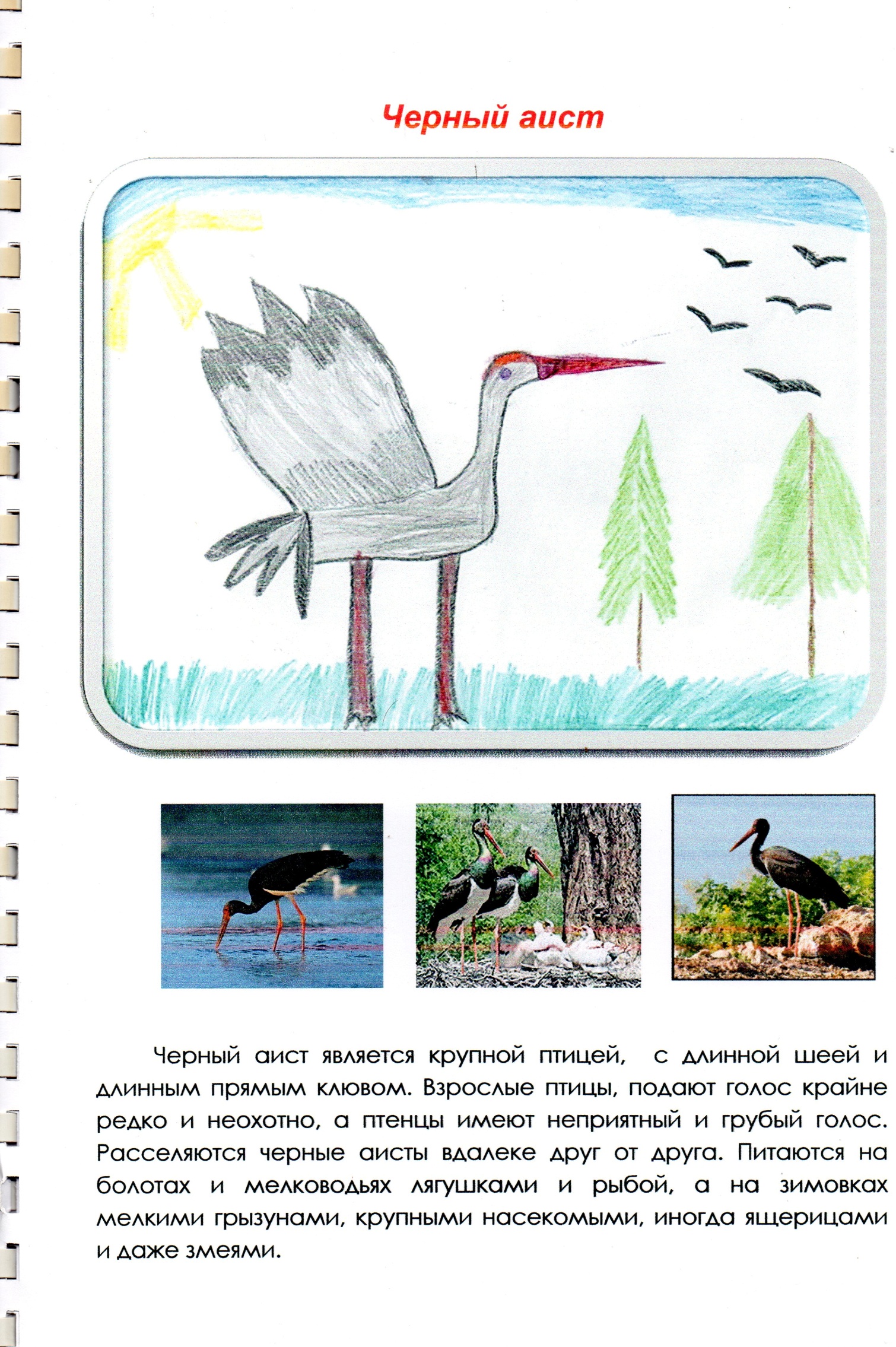 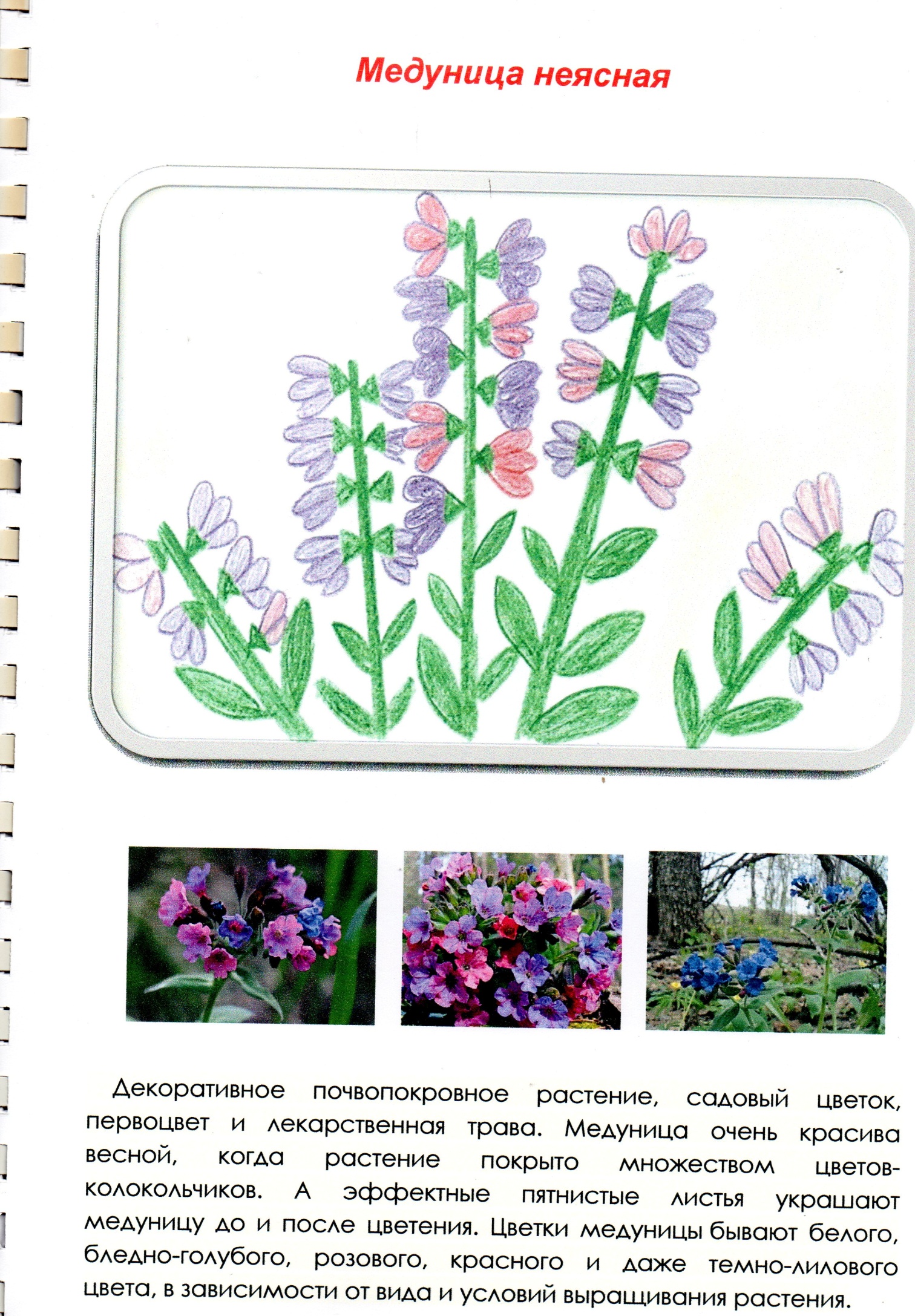 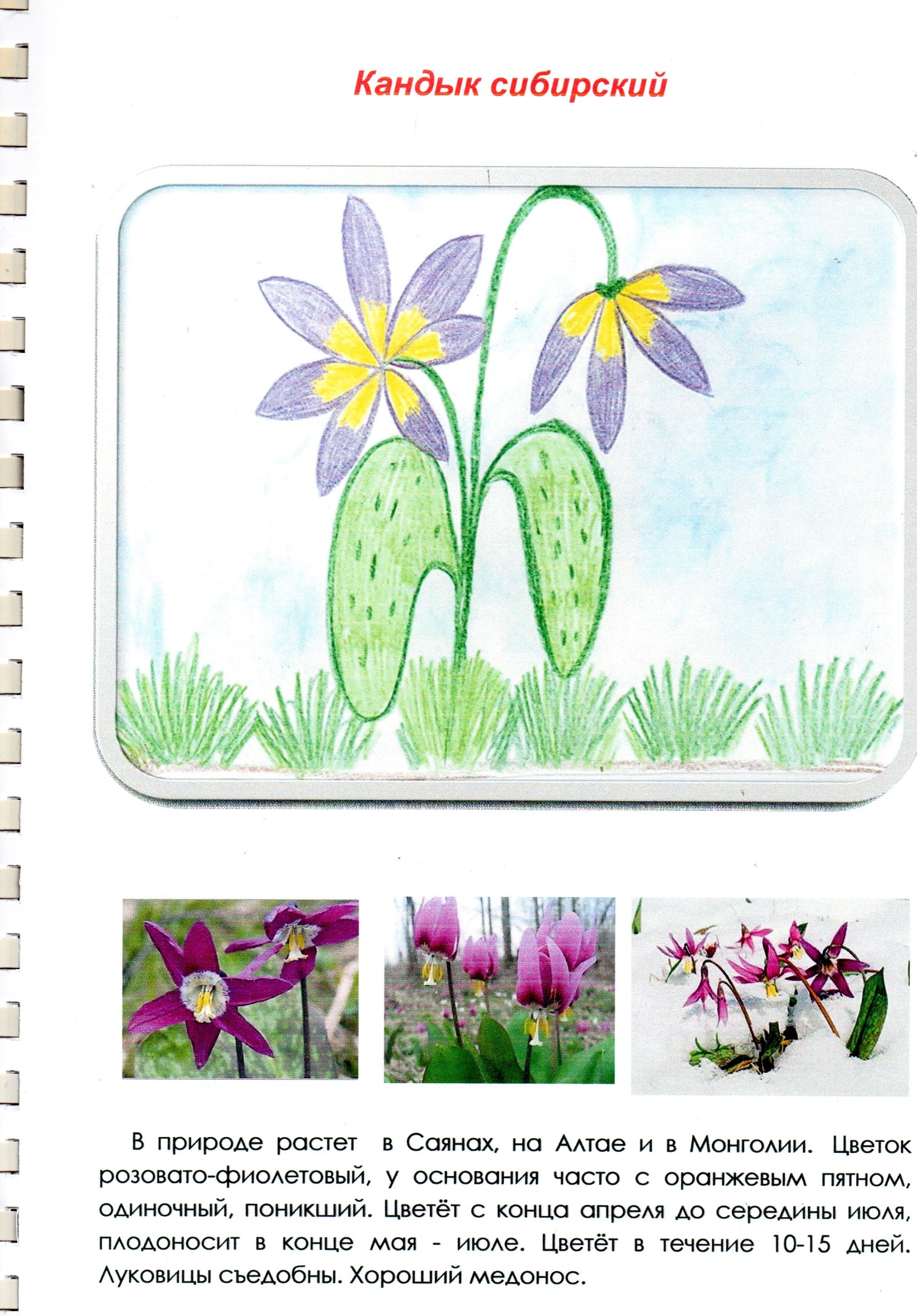 Приложение№11Методическая разработкана тему: дидактическая игра «Круги Луллия»на развитие связной речи у старших дошкольников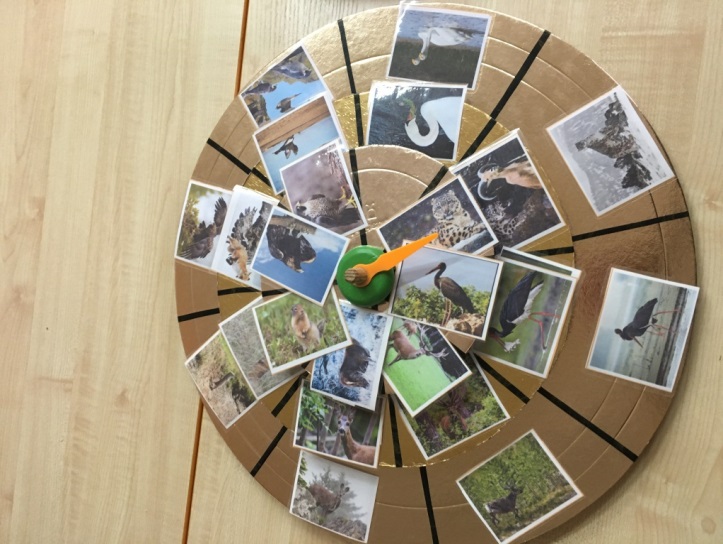 «Круги Луллия» – одно из средств развития интеллектуально – творческих способностей детей, предложенное авторами ТРИЗ  для использования в дошкольных учреждениях. Это пособие вносит элемент игры, помогает поддерживать интерес к изучаемому материалу.Методика построена на изобретении Раймонда Луллия и получила название «Круги Луллия». В XIII веке французский монах Раймонд Луллий создал логическую машину в виде бумажных кругов. Оказывается, ее можно прекрасно использовать как средство развития речи и интеллектуально-творческих способностей у детей. «Круги Луллия» — это что-то вроде компьютера, только для слов. «Круги Луллия» является великолепным средством, отвечающим  требованиям ФГОС. Многофункциональная дидактическая игра способствует интеллектуальному развитию дошкольников и обеспечивает интеграцию образовательных областей: - социально-коммуникативное: развитие общения и взаимодействия ребенка с взрослыми и сверстниками, становление самостоятельности, целенаправленности и саморегуляции собственных действий, формирование готовности к совместной деятельности со сверстниками, формирование позитивных установок к различным видам труда и творчества;- познавательное развитие: развитие любознательности и познавательной мотивации, формирование познавательных действий, развитие воображения и творческой активности, формирование первичных представлений о объектах окружающего мира, о свойствах и отношениях объектов окружающего мира (форме, цвете, размере, материале, количестве, числе, части и целом, пространстве и времени, движении и покое, причинах и следствиях и др.)- речевое развитие: обогащение активного словаря, развитие связной, грамматически правильной речи, развитие речевого творчества;- художественно-эстетическое развитие: театрализованная деятельность, создание замысла;- физическое развитие: крупная и мелкая моторика обеих рук, координация движений.В рамках реализации проекта «Красная книга Кемеровской области», мы создали дидактическую игру с заданиями,  на тему: «Животные и растения красной книги Кемеровской области»Изначально была проведена предварительная работа: знакомство с красной книгой Кемеровской области и ее обитателями, просмотр презентаций и познавательных фильмов, чтение художественной литературы, сочинение сказок, составление книги жалоб, рисование растений и животных.Обучение состоит по принципу от простого к сложному. Изначально используем два круга, затем три с 8-ми секторами.Цель: формирование связной речи у дошкольника.Задачи:- обогащать активный словарь;- формировать грамматически правильную речь,  речевое творчество;- расширять кругозор;- развивать мелкую моторику и  координацию движения рук;- воспитывать желание беречь и заботиться о живой и растительной природе.Тема: «Растения»В игре используется несколько  заданий. Круги вращаются относительно друг друга с помощью пальчиков ребенка, перемещая картинки с целью поиска нужного результата.1 задание1-й круг: «Найди знакомое растение и назови его»Воспитанник находит картинку на секторе и называет.2-й круг: «Где растет это растение?»При раскручивании кругов, воспитанники рассматривают и находят картинку с видом местности обитания растения.Под стрелкой объединяют картинки, формирующие реальную картину мира. Дети составляют предложения, объединяющие в себе эти объекты. Делают выводы.                                                                                              Например:  Это цветок - эдельвейс.  Эдельвейс растет на каменистых склонах. Это растение занесено в красную книгу. Мы должны сохранять его и заботиться о нем!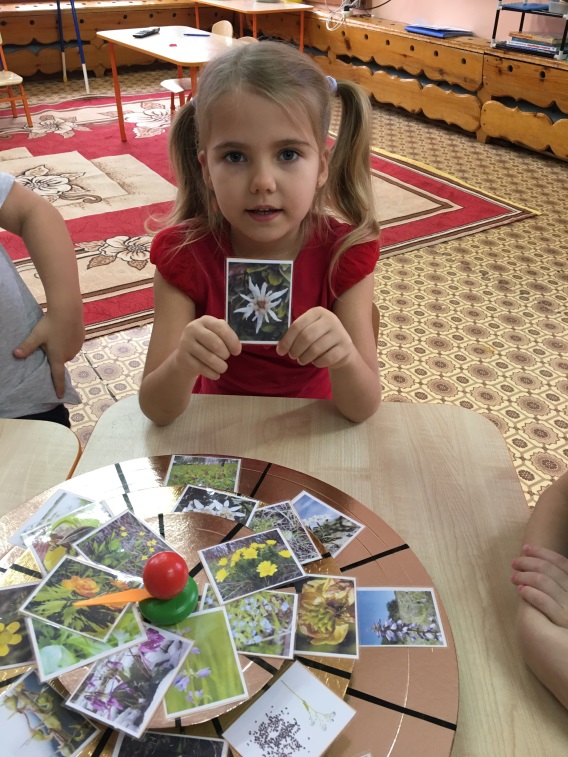 2 задание1-й круг: «Отгадай  загадку про растение» Воспитанник отгадывает загадку, называет растение и выкладывает ее на сектор.2-й круг: «Где растет это растение?»При раскручивании кругов,  дети рассматривают и находят картинку с видом местности обитания растения.3-й круг: «Найди семена этого растения»Например: Это цветок – колокольчик болонский. Колокольчик растет на сухих лугах. У колокольчика есть коробочки, в них много семян. Это растение занесено в красную книгу. Мы должны сохранять его и заботиться о нем!Воспитанники крутят круги и совмещают с картинкой изображения семян.Под стрелкой объединяют картинки. Дети составляют предложения, объединяющие в себе эти объекты. Делают выводы.Тема: «Животные»1 задание1-й круг: «Найди знакомое животное».Воспитанник находит картинку на секторе и называет животное.                                                             2-й круг: «Где обитает это животное?».	При раскручивании кругов дети рассматривают и находят картинку с видом местности обитания животного.Например: Это суслик краснощекий. У него рыжие пятна на щеках. Суслик обитает в степях. Это животное  занесено в красную книгу. Мы должны сохранять его и заботиться о нем!2 задание1-й круг: «Отгадай животное по описанию» Воспитанник отгадывает животное и выкладывает картинку на сектор.2-й круг: «Где обитает это животное?»При раскручивании кругов,  дети рассматривают и находят картинку с видом местности обитания животного.3-й круг: «Найди, чем питается животное» Воспитанники крутят круги и совмещают с нужным изображением.Под стрелкой объединяют картинки. Дети составляют предложения, объединяющие в себе эти объекты. Делают выводы.Например: Это черный аист. Черный аист держится подальше от человеческого жилища. Аист питается рыбой, лягушками.  Аист обитает в водоемах. Это животное  занесено в красную книгу. Мы должны сохранять его и заботиться о нем!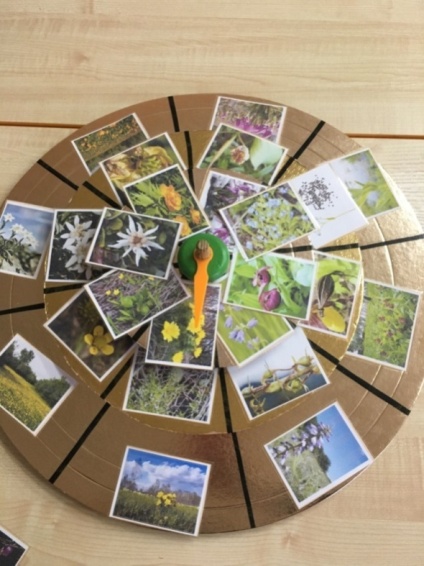 Приложение № 12Конспект организованной образовательной деятельности «Для чего нужна Красная книга?»Цель: формирование элементарных представлений об исчезающих видах животных и растений.Задачи:- дать представление о разнообразии природы, о основных причинах вымирания некоторых животных;- познакомить детей с тем, как человек влияет на природу и с какой целью создана красная книга;- воспитывать любовь к природе и учить правильному поведению в природе; Материал: Красная книга, фотографии животных, которые находятся на грани исчезновения, презентация «Красная книга»Предварительная работа: беседы «Красная книга России», «Кто такие браконьеры», просмотр презентаций «Динозавры».Ход занятия:Очень давно наша планета Земля выглядела совсем не так, как сейчас, раньше на планете росли совсем другие деревья, обитали другие животные. (Показать детям иллюстрации с изображением древних лесов).- Каких животных вы знаете, которые сейчас на Земле не обитают? (Динозавры, мамонты). Почему они вымерли? Как прекрасны творения природы. Ими б только восхищаться, поражаться, насколько щедра на выдумки природа. Но над всеми этими животными нависла большая беда. Многие из них находятся на грани исчезновения. Более ста видов разных зверей и птиц уничтожали люди. На одних,  слишком усердно охотились, другим не оставили даже клочка земли (леса или степи, где они могли бы жить), третьих выловили хищники, привезённые людьми. В конце концов, люди поняли: если не помочь природе, растений и животных будет гибнуть всё больше и больше.Поэтому учёные составили Международную Красную книгу. Она очень большая, потому что в ней записаны исчезающие растения и животные всей планеты Земля. В каждом государстве есть своя Красная книга, и даже в нашей Кемеровской области есть своя Красная книга.Рассказ о Красной книге.Красная книга – эта книга не совсем обычная. Красный цвет – сигнал тревоги, надвигающейся опасности, предупреждения. Листы этой книги имеют различную окраску – черные, красные, белые, жёлтые, зелёные и серые.
Черные страницы- вымирающие
красные страницы – исчезающие
желтые страницы –редкие
белые страницы –охраняемые природные территории
зеленые страницы - восстановленные
серые страницы - мало изученныеКрасная книга – это не только сигнал бедствия, но и программа по спасению редких видов, находящихся под угрозой исчезновения.На составление Красной книги потребовалось очень много лет. Позднее она ещё раз переиздавалась.- Как вы думаете, почему?Эта книга, постоянно изменяется, потому что условия обитания животных меняются, и все новые виды могут оказаться в катастрофическом положении.Физминутка  «Зверобика» Животные играют огромную роль в природе. Без них многие растения не могли бы размножаться и расселяться (примеры детей). Необходимы животные и людям. Не только по тому, что дают продукты питания, ценные меха, но и потому, что почти все животные очень красивы и интересны. Вырубая леса и загрязняя воду в реке, люди невольно губят многих диких животных, для которых лес и река дом. Из-за хозяйственной деятельности людей и неумеренной охоты одни животные навсегда исчезли, а многие другие стали редкие. Давайте послушаем жалобы животных и попробуем им помочь.Жалоба 1.- «Ох, не любят же меня люди. Голос, видите ли, им не нравятся и глаза, говорят у меня не красивые! Считают, что я беду приношу. А я всю ночь летаю-мышей добываю. А станет светло, спать лечу в дупло.»- Кто это? Это сова.- Сова находится под охраной государства. Одна сова уничтожает за лето 1000 мышей, которые способны погубить 1 тонну зерна.Жалоба 2.- «Сама знаю, что не красавица, живу я на болоте. Песни громко распеваю и комариков глотаю. А окажись я рядом, многие шарахаются в сторону, а то еще и камнем бросят или ногой пнут. А за что? Польза от меня большая».- Кто это? Это жаба.- Одна жаба сохраняет от гусениц и червей целый огород. Если в доме завелись тараканы, заведи жабу, и они исчезнут.- Что же мы можем ответить животным? Чем и как мы можем им помочь? (ответы детей)Все, все, все на свете, свете нужны!И мошки не меньше нужны, чем слоныНельзя обойтись без чудовищ нелепыхИ даже без хищников злых и свирепых.Нужны все на свете, нужны все подряд,Кто делает мед и, кто делает яд,Да, если мы с кем-то не очень дружны-Мы все-таки очень друг другу нужны!А если нам кто-то лишним покажется,То это, конечно, ошибкой окажется.Помните, беречь нужно и тех животных, которые не внесены в Красную книгу. Их, жизнь часто зависит от тебя, от твоего поведения в природе.Беречь надо не только редких, но и самых обычных животных. Следует помнить, что все животные связаны друг с другом. Гибель одних приводит к гибели других. В природе нет ни вредных, ни полезных животных. Вредны и полезны, они могут быть только для человека. Ребята, мы с вами говорили о том, что человек загрязняет окружающую среду, истребляет животных и растения. Давайте разберемся, только ли вред приносят люди окружающей среде. Какая может быть от человека польза?Игра: "Хорошо - плохо".Рассмотрим изображения и поместим под ними сигналами. Зеленый кружок - положительное влияние на природу, красный - отрицательное.На доске сигналы под номерами:-1 Загрязнение воды заводами.+2 Развешивание кормушек и домиков для птиц.-3 Мусор в лесу.-4 Загрязнение воздуха фабриками.+5 Тушение огня в лесу+6 Посадка деревьев.+ 7Создание красной книги.-Давайте посмотрим, каких сигналов больше.Итог занятия:- Ребята, мы сегодня познакомились с вами с Красной книгой и узнали, как человек влияет на природу.- Скажите, для чего создана Красная книга? Для чего она нужна человеку.В самом деле, с появлением Красной книги многие люди стали задумываться о том, какое огромное влияние они оказывают на живую природу. Это могут подтвердить зеленые листы Красной книги, где представлены уже спасенные животные. А чтобы животные не исчезали необходимо любить и оберегать их.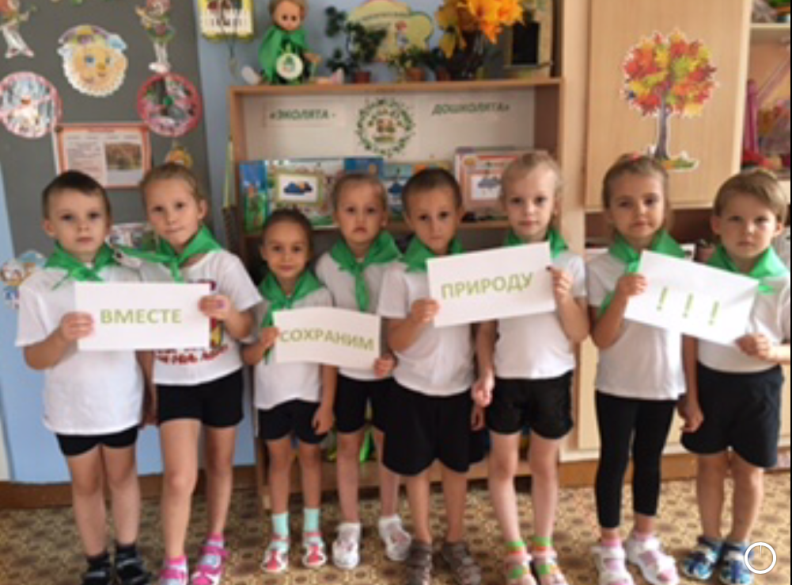 